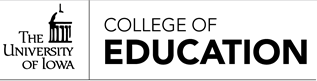 Uploading embedded signature assignments (ESA) to Tk20Student GuideI. OverviewThe College of Education has adopted a new performance assessment system. Students will be asked to upload certain assignments to their Tk20 account. This new assessment process is not part of course grading; it is an indicator of a program’s progress toward meeting InTASC standards necessary for reporting to accreditation groups.II. Uploading instructionsPlease upload the final version of the following assignments to your TK20 account by the date indicated by your instructor.Put name of assignment(s) hereLogin to uiowa.tk20.com using your HawkID and password.To open an Assignment, click on its title under the Pending Tasks section located in the center of your screen. Each assignment will have a separate link.Read the submission instructions (on the left).Click the Select button under ASSIGNMENT SUBMISSIONS (on the right) to attach required documentation.When all documentation has been attached, click the (green) Submit button to turn in your assignment. A video tutorial of this process is available.Please direct any questions or comments to COE-tk20-help@uiowa.edu.